Сумська міська рада VІІ СКЛИКАННЯ L СЕСІЯРІШЕННЯ від 28 листопада 2018 року № 4214-МР м. Суми   Розглянувши звернення громадян, надані документи, відповідно до протоколу засідання постійної комісії з питань архітектури, містобудування, регулювання земельних відносин, природокористування та екології Сумської міської ради від 11.10.18 № 130, статей 12, 40, 79-1, 116, 118, 120, 121, 122 Земельного кодексу України, статті 55 Закону України «Про землеустрій», керуючись статтею 25, пунктом 34 частини першої статті 26 Закону України «Про місцеве самоврядування в Україні», Сумська міська рада  ВИРІШИЛА:1. Визнати таким, що втратив чинність, пункт   20 додатку   № 134    до рішення виконавчого комітету Сумської міської Ради народних депутатів від 16.12.1993     № 723 «Про передачу в приватну власність земельних ділянок для будівництва та обслуговування житлових будинків і господарських будівель»  стосовно      надання у приватну власність земельної ділянки площею 0,0500 га за адресою: м. Суми,    вул. Вавілова, 15 Феденку Владіславу Єгоровичу у зв’язку  з   неоформленням ним права власності на земельну ділянку та переходом права власності на житловий будинок, розташований на даній земельній ділянці, до Феденка Владислава Єгоровича, Шляхової Ольги Володимирівни  та Бережного Володимира Яковича.2. Затвердити технічну документацію із землеустрою щодо встановлення (відновлення) меж земельної ділянки в натурі     (на місцевості)    та надати у спільну часткову власність  земельну ділянку громадянам, яка знаходяться у них в користуванні для будівництва і обслуговування жилого будинку, господарських будівель і споруд згідно з додатком.Сумський міський голова                                                                     О.М. ЛисенкоВиконавець: Клименко Ю.М.                                                                                                                                 Додатокдо рішення Сумської міської ради «Про часткову втрату чинності деяких пунктів рішень виконавчого комітету Сумської міської Ради народних депутатів та надання у спільну часкову власність земельної ділянки за адресою: м. Суми, вул. Вавілова, 15 громадянам Феденку В.Є., Шляховій О.В., Бережному В.Я., яка знаходиться у них в користуванні» від 28 листопада 2018 року № 4214-МРСПИСОКгромадян, яким надаються у власність земельні ділянки для будівництва і обслуговування житлового будинку, господарських будівель і споруд за рахунок земель житлової та громадської забудови Сумської міської ради	Сумський міський голова                                                                                                                                                О.М. ЛисенкоВиконавець: Клименко Ю.М.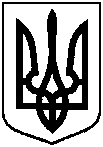 Про часткову втрату чинності рішення виконавчого комітету Сумської міської Ради народних депутатів та надання у спільну часткову власність земельної ділянки за адресою: м. Суми, вул. Вавілова, 15                                                                                                                                                                                                                                                                                                                                                                                                                                  громадянам Феденку В.Є.,         Шляховій О.В., Бережному В.Я.,                                                                     яка знаходиться у них в користуванні№ з/пПрізвище, ім’я, по батькові реєстраційний номер облікової картки платника податків або серія та номер паспортуАдреса земельної ділянки,кадастровий номерПлоща        згідно з    обміром,гаПередається у власність, га№ з/пПрізвище, ім’я, по батькові реєстраційний номер облікової картки платника податків або серія та номер паспортуАдреса земельної ділянки,кадастровий номерПлоща        згідно з    обміром,гаПередається у власність, га№ з/пПрізвище, ім’я, по батькові реєстраційний номер облікової картки платника податків або серія та номер паспортуАдреса земельної ділянки,кадастровий номерПлоща        згідно з    обміром,гаПередається у власність, га123451.Феденко Владислав Єгорович,1706511630вул.  Вавілова, 15,5910136300:03:007:01560,045864/100 від 0,04582.Шляхова Ольга Володимирівна,244992048918/100 від 0,04583.Бережной Володимир Якович,147021133718/100 від 0,0458